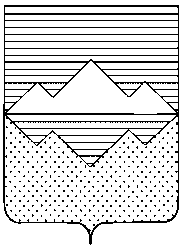 АДМИНИСТРАЦИЯСАТКИНСКОГО МУНИЦИПАЛЬНОГО РАЙОНАЧЕЛЯБИНСКОЙ ОБЛАСТИПОСТАНОВЛЕНИЕОт «05» октября 2023 года № 570г. СаткаВ целях реализации Федерального закона от 30.12.2021 № 446-ФЗ «О внесении изменений в Федеральный закон «Об охране окружающей среды» и отдельные законодательные акты Российской Федерации», а именно п.5, 10, 12 статьи 1 Федерального закона № 446-ФЗ, которыми вносятся изменения в Федеральный закон от 10.01.2002 № 7-ФЗ «Об охране окружающей среды» (статьи 16.6; 75.1; 78.2), вступающие в силу с 1 сентября 2022 года, в части использования платы за негативное воздействие на окружающую среду, средств от административных штрафов за административные правонарушения в области охраны окружающей среды и природопользования, средств от платежей по искам о возмещении вреда, причиненного окружающей среде вследствие нарушений обязательных требований, а также от платежей, уплачиваемых при добровольном возмещении вреда, причиненного окружающей среде вследствие нарушений обязательных требований (далее – экологические платежи) на мероприятия по предотвращению и (или) снижению негативного воздействия хозяйственной и иной деятельности на окружающую среду, сохранению и восстановлению природной среды, рациональному использованию и воспроизводству природных ресурсов, обеспечению экологической безопасности, на основании Решения собрания депутатов Администрации Саткинского муниципального района № 381/76 от 27.09.2023 «О внесении изменений и дополнений в решение Собрания депутатов от 21.12.2022 № 294/60 «О районном бюджете на 2023 год и на плановый период 2024 и 2025 годов»ПОСТАНОВЛЯЮ:1. Внести в постановление Администрации Саткинского муниципального района от 14.02.2023 № 82 «Об утверждении Плана природоохранных мероприятий на 2023-2025 годы по Саткинскому муниципальному району в новой редакции» следующие изменения:1) Приложение 1 к постановлению Администрации Саткинского муниципального района от 14.02.2023 № 82 изложить в новой редакции.2. Финансовому Управлению Администрации Саткинского муниципального района (Коростелева Е.А.) при формировании бюджета учесть необходимость выделения средств согласно Плану.3. Контроль за выполнение мероприятий Плана природоохранных мероприятий по Саткинскому муниципальному району в новой редакции, реализуемых в 2023-2025 годах в счет экологических платежей возложить на Управление строительства и архитектуры Администрации Саткинского муниципального района (Толкачева М.Л.).4. Начальнику отдела организационной и контрольной работы Управления делами и организационной работы Корочкиной Н.П. опубликовать настоящее постановление на официальном сайте Администрации Саткинского муниципального района.5. Контроль за исполнением настоящего постановления возложить на первого заместителя Главы Саткинского муниципального района Крохина М.С. 6. Настоящее постановление вступает в силу со дня его опубликования.Глава Саткинского муниципального района	                               А.А. ГлазковПриложение 1 к постановлению Администрации Саткинского муниципального района от «05» октября 2023г. № 570План природоохранных мероприятий по Саткинскому муниципальному району в новой редакции, реализуемых в 2023-2025 годах в счет экологических платежейО внесении изменений в постановление Администрации Саткинского муниципального района от 14.02.2023 № 82 «Об утверждении Плана природоохранных мероприятий на 2023-2025 годы по Саткинскому муниципальному району в новой редакции»№ п/пНаименование мероприятияМуниципальное образование, на территории которого реализуется мероприятиеОписание мероприятияОбщий объем расходов на реализацию мероприятия, тыс.руб.Бюджет Саткинского муниципального района, тыс. руб.Бюджет Саткинского муниципального района, тыс. руб.Бюджет Саткинского муниципального района, тыс. руб.Сроки реализацииСроки реализации№ п/пНаименование мероприятияМуниципальное образование, на территории которого реализуется мероприятиеОписание мероприятияОбщий объем расходов на реализацию мероприятия, тыс.руб.План расходовПлан расходовПлан расходовДата началаДата завершения№ п/пНаименование мероприятияМуниципальное образование, на территории которого реализуется мероприятиеОписание мероприятияОбщий объем расходов на реализацию мероприятия, тыс.руб.202320242025Дата началаДата завершения1ОзеленениеСаткинское ГПОзеленение (посадка деревьев различных пород и сортов, создание живых изгородей и бордюров из различных кустарников, деревьев и декоративных растений, создание клумб, цветников, газонов, уход за растениями (полив, обрезка, корчевание пней, прочее). 9 701,886673 701,886673 000,03 000,009.01.202325.12.20251ОзеленениеБакальское ГПОзеленение (посадка деревьев различных пород и сортов, создание живых изгородей и бордюров из различных кустарников, деревьев и декоративных растений, создание клумб, цветников, газонов, уход за растениями (полив, обрезка, корчевание пней, прочее). 6906,44161549, 941612 861,03 495,509.01.202325.12.20251ОзеленениеБердяушское ГПОзеленение (посадка деревьев различных пород и сортов, создание живых изгородей и бордюров из различных кустарников, деревьев и декоративных растений, создание клумб, цветников, газонов, уход за растениями (полив, обрезка, корчевание пней, прочее). 196,5196, 5--09.01.202325.12.20231ОзеленениеМежевое ГПОзеленение (посадка деревьев различных пород и сортов, создание живых изгородей и бордюров из различных кустарников, деревьев и декоративных растений, создание клумб, цветников, газонов, уход за растениями (полив, обрезка, корчевание пней, прочее). 300,0300,0--09.01.202325.12.20232Ликвидация мест несанкционированного размещения отходовСаткинское ГПЛиквидация мест несанкционированного размещения отходов, установка предписывающих знаков (аншлагов) в целях предупреждения и профилактики образования несанкционированных свалок отходов, приобретение измельчителя древесных отходов (шредера)14 888,107264 888,107265 000,05 000,009.01.202325.12.20252Ликвидация мест несанкционированного размещения отходовБакальское ГПЛиквидация мест несанкционированного размещения отходов, установка предписывающих знаков (аншлагов) в целях предупреждения и профилактики образования несанкционированных свалок отходов, приобретение измельчителя древесных отходов (шредера)12 809,302716 809,302713 000,03 000,009.01.202325.12.20252Ликвидация мест несанкционированного размещения отходовБердяушское ГПЛиквидация мест несанкционированного размещения отходов, установка предписывающих знаков (аншлагов) в целях предупреждения и профилактики образования несанкционированных свалок отходов, приобретение измельчителя древесных отходов (шредера)6 103,52 103,52 000,02 000,009.01.202325.12.20252Ликвидация мест несанкционированного размещения отходовМежевое ГПЛиквидация мест несанкционированного размещения отходов, установка предписывающих знаков (аншлагов) в целях предупреждения и профилактики образования несанкционированных свалок отходов, приобретение измельчителя древесных отходов (шредера)1 100,01 100,0--09.01.202325.12.2023ВСЕГО:52 005,7382519 649,2382515 861,0016 495,50